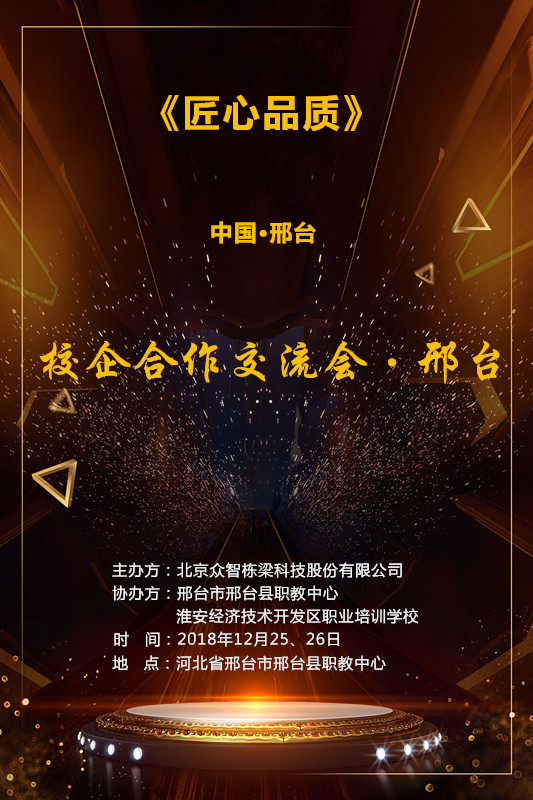 中国-邢台 校企合作洽谈会《匠心品质》活动方案                                         2018.12.25一、活动目的及意义2018年2月5日，教育部等六部门关于印发《职业学校校企合作促进办法》的通知【教职成〔2018〕1号}】明确指出：“产教融合、校企合作是职业教育的基本办学模式，是办好职业教育的关键所在。”校企合作是政策导向，是趋势，是我国未来经济、文化发展的重要社会模式之一。习近平指出，要树立正确的人才观，培育和践行社会主义核心价值观，着力提高人才培养质量，弘扬劳动光荣、技能宝贵、创造伟大的时代风尚，营造人人皆可成才、人人尽展其才的良好环境，努力培养数以亿计的高素质劳动者和技术技能人才。要牢牢把握服务发展、促进就业的办学方向，深化体制机制改革，创新各层次各类型职业教育模式，坚持产教融合、校企合作，坚持工学结合、知行合一，引导社会各界特别是行业企业积极支持职业教育，努力建设中国特色职业教育体系。要加大对农村地区、民族地区、贫困地区职业教育支持力度，努力让每个人都有人生出彩的机会。“匠心品质”是北京众智栋梁科技股份有限公司初建至今始终秉持的一种信念。我们旨在通过校企合作政策基石，聚集《匠心品质》的先锋企业家共同搭建这样的交流平台，共同去引领更多的企业家弘扬企业《匠心品质》精神；共同去呼唤企业家社会使命感、责任感的回归；促进产、教高质量，深层次的融合，携手去做国家经济的推动者。活动主题《匠心品质》，“校企携手，做人才的培育者、栋梁的成就者、社会责任的承担者。”组织单位主办单位： 北京众智栋梁科技股份有限公司协办单位：邢台县职教中心淮安经济技术开发区职业培训学校四、活动时间：2019年12月25日-2019年12月26日 两天五、活动地点及规模1、主会场：邢台县职教中心操场 2、分会场：（1）多功能会议厅（全天：校企洽谈会 ）           （2）三楼会议室（下午：家长会、专家讲座、家长委员会选举）3、规模：700人左右（含参会学生）六、出席人员：政府机构：待定组织单位：邢台县职教中心、众智栋梁科技股份有限公司参会院校：合作学校代表30余家参会企业：机器人应用企业代表、机器人本体制造商企业代表、机器人集成商企业代表、汽车制造企业代表、合作企业代表等30余家参会媒体：牛城晚报、邢台日报、邢台党报、邢台市电视台、邢台县电视台参会工程师：名校学者(行业内）、机器人组装、保养工程师、合作厂家工程师、机器人编程工程师七、活动物资：仿真课件、实操课件、讲座课件、工作服、实操机器人4台、教学设备展示2台、工具箱、仿真软件、笔记本电脑、投影仪、相机、录像机、名牌、音响、宣传条幅、各企业宣传展板、公司宣传展板。八、活动内容：1、公司科研成果展示（自主研发教学设备）2、“匠心品质”养成成果展示（学生成长史）3、教学研发成果展示（仿真）4、教学展示（现场实操）5、就业合作企业代表展示6、学生管理展示（教官团队风采展示、国旗护卫班）7、众智教育入围中央电视台（工匠时代）栏目8、政校企对接洽谈会9、产教学结合研讨会九、活动流程：十、活动组织及分工为确保本次大会安全有序，圆满成功，成立活动总指挥部：总指挥：刘文苑副总指挥：李虹瑶监察组：王国鹏会议共设置七个职能小组，组内具体责任分工由组长统一安排部署。（一）活动策划组      组长：刘文苑      成员：李虹瑶、刘苗苗、张鹏燕职责:1. 负责本次活动的企划方案制作 （a、电子版、b、纸质版）。2. 负责活动邀请函的制作（a、电子版   b、纸质版）。3. 负责本次活动会场布局的设计。4. 根据活动项目制定多种推广宣传活动方案（如：微信公众号宣传内容、微博宣传推广内容及易企秀宣传推广内容、学校网站等）。5. 活动结束后，根据收集、统计本次活动的实际企业单位、院校的情况以及达成合作意向和意向投资企业的情况，形成总结。（二）宣传组组长：李虹瑶成员：刘文苑、张鹏燕、成朝阳职责：1．负责在邢台日报、牛城晚报等媒体刊登大会公告。2．负责联系省、市媒体记者。3．负责交流会影像信息采集。4. 通过各种渠道加大推广宣传力度，力争达到预期的宣传效果（宣传渠道如：a、微信公众号推广b、微博宣传推广c、易企秀宣传推广、d、学校网站e、教育局 f、校政企 g、工商联、行业协会等）。(三)会务组会务组A组:（活动现场对接组）组  长:成朝阳成  员:王文涛、黄仲毅、李昌胜、戴亦策、董永浩、杨卿职责：1．负责筹备会的组织，印发材料、购买办公用品、胸卡，制作摆放桌牌。2．负责编制会场规划图、合理设置座位布局，联系运输摆放桌椅及后序工作。3. 负责展示区域的布置工作4．负责学校、学生、家长的组织、对接工作。5．负责本次活动其他服务性工作。6. 负责会场广播设备安装调试。    7. 负责现场照像、摄像，发放宣传资料。8. 活动场地的解决（1个主会场、3个分会场）。9. 负责维持会场秩序、安全。10. 负责指导车辆停放，规范会场秩序。会务组B组（对外联络组）会务组C组（引导签到组）组长：刘苗苗成员：彭佩林、学校学生职责：1．负责引导企业院校入场及签到。2．负责组织企业院校签到，并及时分类汇总。3．负责宣传册、餐券、参会证发放。4. 负责当天企业院校信息数据登记。会务组D组（服务组）组长：王文涛成员：学校学生职责：1.负责会场的茶水的供应及服务。 2.负责会场巡视及问题报告。（四）参观考察组组长：刘文苑成员：刘苗苗、彭佩玲、讲解人员3人职责： 1. 负责各小组工作对接，做好参观考察的组织工作。 2. 负责做好会议期间活动现场周围的氛围营造。 3. 负责会议期间参观活动线路的引导工作。 4. 负责参观考察的讲解工作。5. 负责相关景点的对接工作。（五）后勤保障组组长：韦柳伊成员：李春霞、赵凯1.确保所有物品的采购。2.负责活动费用预算和资金保障。（六）节目组组长：校方代表成员：学生职责：负责联系落实活动当天开幕式、及展示节目。后期跟踪落实组组长：刘苗苗成员：校企部工作人员职责：负责会后与院校、企业的跟踪、对接工作。完成河北省院校战略布局！                                    北京众智栋梁科技股份有限公司                                              2018年12月1日中国-邢台 校企合作洽谈会参会院校              2018.12.25中国-邢台 校企合作洽谈会参会企业             2018.12.25（一）主会场12月25日全天（一）主会场12月25日全天（一）主会场12月25日全天（一）主会场12月25日全天时间会议内容备注上午参观8:30--9:00政府、企业、学校签到上午参观9:00--10:30众智企业文化、众智自主研发教学设备、合作企业展示上午参观10:30--11:30机器人实操公开课上午参观11:30--13:00午餐（学校小食堂）下午13:00--14:30合作企业展示下午14:30--15:00名校学者讲座下午15:00--17:00机器人仿真公开课下午17:00--17:10合影留念（二）分会场·校企交流会（多功能会议厅）12月25日（二）分会场·校企交流会（多功能会议厅）12月25日（二）分会场·校企交流会（多功能会议厅）12月25日（二）分会场·校企交流会（多功能会议厅）12月25日时间会议内容备注上午9:00--9:30政府领导发言上午9:30--9:40邢台职教中心领导发言上午9:40--9:50公司领导发言上午9:50--10:00院校代表领导发言上午10:00--10:10企业代表领导发言上午10:10--10:20合影留念上午10:20--11:30众智企业文化、众智自主研发教学设备、合作企业展示上午11:30--13:00中午用餐（学校小食堂）下午13:00--14:00院校代表宣讲下午14:00--15:00企业代表宣讲下午15:00--16:00校企自由交流下午16:00--16:30签约仪式下午16:30--17:00合影留念下午18:00--21:00活动聚餐（三）家长会（三楼会议室）12月25日 下午（三）家长会（三楼会议室）12月25日 下午（三）家长会（三楼会议室）12月25日 下午（三）家长会（三楼会议室）12月25日 下午时间会议内容备注下午15:00--16:00家长会下午16:00--16:30 家长委员会选举下午16:30--17:10 合影留念（四）邢台12月26日 全天（四）邢台12月26日 全天（四）邢台12月26日 全天（四）邢台12月26日 全天时间会议内容备注7:30--8:00集合（酒店大厅）8:00--12:00 邢台·邢襄古镇12:00--13:00当地特色午餐13:00--16:30抗大纪念馆16:30活动结束 礼送类别项目组长成员邀约对象邀约目标参会企业、院校、政府嘉宾邀约企业邀约组刘苗苗　1、机器人本体制造商共    1参会企业、院校、政府嘉宾邀约企业邀约组刘苗苗　2、集成商共    1 参会企业、院校、政府嘉宾邀约企业邀约组刘苗苗　3、对校企专业共建有需求的企业共    30参会企业、院校、政府嘉宾邀约院校邀约组彭佩林　1、中专（中职、高职）院校    共    60参会企业、院校、政府嘉宾邀约院校邀约组彭佩林　4、院校嘉宾共    5参会企业、院校、政府嘉宾邀约邀约组李虹瑶1、合作企业共  10参会企业、院校、政府嘉宾邀约邀约组李虹瑶　2、政府领导参会企业、院校、政府嘉宾邀约邀约组李虹瑶　3、名校学者、分解、组装工程师、维修、保养、调试工程师、设备厂家工程师